АННОТАЦИЯдисциплины«ДОПОЛНИТЕЛЬНЫЕ ГЛАВЫ МАТЕМАТИКИ» (Б1.Б.2)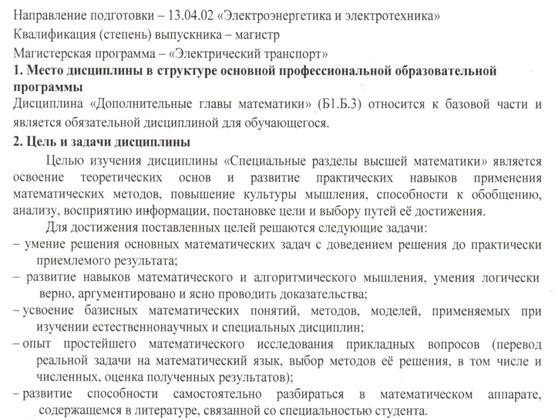 3. Перечень планируемых результатов обучения по дисциплинеИзучение дисциплины направлено на формирование следующих компетенций:ОК-1, ОК-3, ОПК-2, ОПК-4, ПК-7.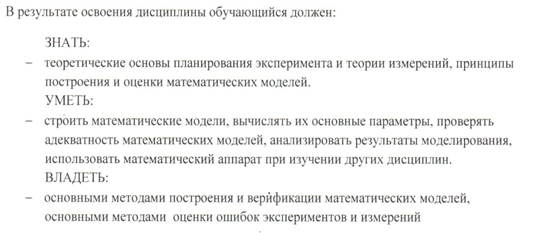 4. Содержание и структура дисциплиныТеоретические основы планирования эксперимента. Теория измерений.Расчет параметров модели.Оценка ошибок эксперимента.5. Объем дисциплины и виды учебной работыДля очной формы обучения:Объем дисциплины – 4 зачетные единицы (144 час.), в том числе:лекции – 18 час.практические занятия – 18 час.самостоятельная работа – 72 час.контроль – 36час.Форма контроля знаний –экзаменДля заочной формы обучения:Объем дисциплины – 4 зачетные единицы (144 час.), в том числе:лекции – 12 час.практические занятия – 10 час.самостоятельная работа – 113 час.контроль – 9час.Форма контроля знаний –экзамен